ЗАДАНИЯшкольного   этапа  Всероссийской  олимпиады   по биологии.2017-2018 уч.год. 11 классДорогие ребята.!Поздравляем  вас с участием  в школьном  этапе Всероссийской  олимпиады по биологии.!Желаем успеха в выполнении заданий.! Время выполнения заданий -120 мин.Часть І. Вам предлагаются тестовые задания, требующие выбора только одного правильного ответа из четырех возможных. Максимальное количество баллов, которое можно набрать — 30 (по 1 баллу за каждое тестовое задание).Зоохория — это:а) распространение плодов  и семян растений  посредством  животных; б)  заразное  заболевание животных;в) наука  о  распространении животных  на Земле;г) использование животных для «биологической борьбы» с вредителями.Прививку используют для размножения  растений в связи с тем, что:а) это быстрый способ размножения;сохраняется  желаемый  набор  генетических признаков;в) от одного растения можно  получить  больше прививочного  материала,  чем семян; г) в результате  получают  крепкие  и здоровые растения.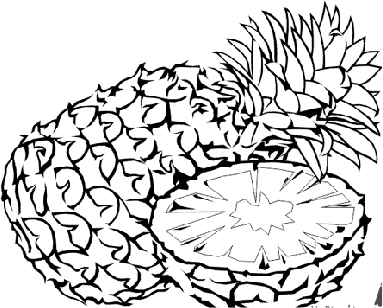 Часть ананаса, употребляемая в пищу, представляет собой:а)  разросшуюся  часть стебля;стенки завязи; в) простой плод; г) соплодие.У земляники побег:а) лазающий;ползучий; в) вьющийся; г) лежачий.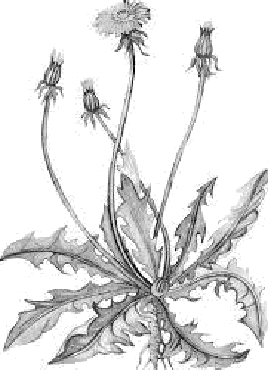 В корзинке растения, изображенного на рисунке, цветки:а) язычковые;трубчатые;в) воронковидные; г) ложноязычковые.Сосуды  ксилемы  в  период  активного  функционирования растения:а) живые, но их клеточные оболочки  одревесневают; б) живые,  но их ядро исчезает;в) мертвые;г) живые, цитоплазма остается только около клеточной оболочки.Примером отрицательного хемотаксиса является:а) движение эвглены зеленой к источнику света; б)  движение  амебы  протей  от  источника  света; в)  движение  инфузории-туфельки  к бактериям;г) движение инфузории-туфельки от кристаллика соли.Плазмиды бактерий — это а)  фрагменты ДНК;б) выросты мембраны; в) органоиды;г) споры.Частота  пульсации  сократительных  вакуолей  одноклеточных  определяется:а)  способом питания;концентрацией  солей  в окружающей среде;в)  количеством  непереваренных остатков  в клетке;г) временем суток.IX вторичноротым относятся:а) иглокожие; б) моллюски;в) членистоногие; г) кольчатые черви.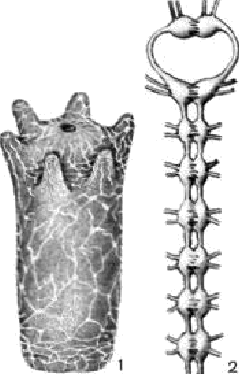 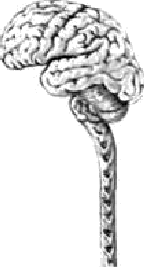 Нервную систему, изображенную на рисунке под цифрой 2, имеет:а) медуза цианея; б) жук-плавунец;в) еж обыкновенный;г) белая планария.Тимус — орган, в котором происходит: а) созревание и селекция Т-лимфоцитов; б) созревание и селекция В-лимфоцитов;в) дифференцировка всех защитных клеток;г) встреча B- и Т — лимфоцитов при развитии иммунного ответа.Синтез жиров происходит в органоидах клетки:а) рибосомах;лизосомах;в) митохондриях;г) эндоплазматической сети.Расщепление белков в желудке происходит под влиянием фермента:а) пепсинапепсиногена; в) трипсина;г) липазы;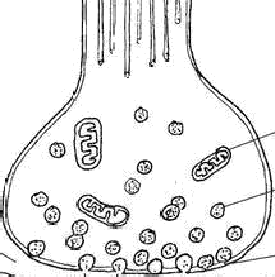 Изображение на рисунке демонстрирует:а) результат действия нервного импульса;окончание чувствительных нервных волокон; в) окончание двигательных нервных волокон;г) область контакта нервных клеток друг с другом или клетками другихтканей.Миофибриллы представляют собой:а) мышечные волокна;б) тонкие сократительные нити внутри мышечного волокна; в) поперечно-полосатые мышцы;г) гладкие мышцы.Гипоглекемия является следствием гиперфункции:а) поджелудочной железы; б) гипофиза;в) надпочечников;г) паращитовидной железы.Микрофлорой кишечника синтезируется гормон:а) А;б) PP;в) К;г) Е.Четверохолмие расположено в:а) среднем мозге; б) конечном мозге;в) промежуточном мозге; г) продолговатом мозге.Вегетативной нервной системой называется: а) центральная нервная система;периферическая нервная система;в) часть нервной системы, управляющая внутренними органами;г) часть нервной системы, управляющая произвольной мускулатуройВенозная кровь поступает в сердце через: а) аорту;б) легочную артерию; в) полые вены;г) легочные веныИз одного сперматоцита после двух делений мейоза образуется: а) 1 сперматозоид;б) 4 сперматозоида;в) 2 сперматозоида;г) 8 сперматозоидов.Островки Лангерганса у человека находятся в:а) легких;6) печени; в) почках;г) ни один из ответов не веренПереходной формой между водорослями и наземными растениями былиа) риниофиты;6) мхи;в) хвощи; г) плауны.Энергетический обмен не может идти без пластического, так как пластический  обменпоставляет  для энергетического:а) богатые энергией молекулы АТФ;6) ферменты для ускорения реакций; в) кислород для реакций расщепления; г) неорганические соли и кислоты.Рассмотрите рисунок. Орган зрения осьминога (1) и человека (2)—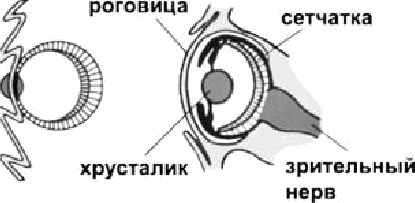 это пример:а) дивергенции;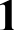 6) ароморфоза; в) дегенерации;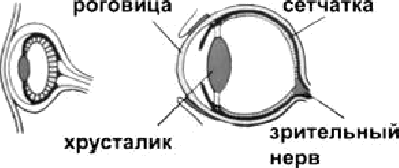 г) конвергенции.	2Функцию поддержания осмотического давления в клетке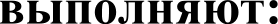 а) ДНК и белки; б) липиды и вода;в)  вода и минеральные соли;г) углеводы и белки.Редупликация ДНК лежит в основе: а) размножения;б) дыхания; в) выделения; г) питания.К амниотам  относятся:а) голубь, саламандра, сумчатые; б) дельфин, соловей, тюлень;в) лосось, жаба, скат; г) ворон, тигр, тритон.Партеногенез характеризуется:а) частичным обменом наследственной информацией через цитоплазму;6) развитием зародыша из неоплодотворенной яйцеклетки;в) гибелью сперматозоидов после проникновения в яйцеклетку;г) развитием яйцеклетки за счет генетического материала сперматозоидов.При скрещивании Аа х Аа рецессивные гомозиготы появятся с вероятностью: а) 100%;б) 25%в) 50%;г) 0%.Бинарную номенкулатуру в названии вида предложил:а) Роберт Гук;б) Анони ван Левенгук; в) Карл Линней;г) Чарльз Дарвин.При дигибридном скрещивании было получено по фенотипу четыре типа  потомков вотношении 1:1:1:1. Родители могли иметь следующие генотипы:а) AABb х aabb;6) AaBB х aabb; в) AaBb х aabb; г) AABB х aabbПенетрантность - это:а) показатель фенотипического проявления аллеля в популяции;6) взаимодействие неаллельных множественных генов, влияющих на развитие одного признака; в) взаимодействие неаллельных генов, при котором одновременное действие нескольких доминантных генов дает новый признак;г) взаимодействие неаллельных генов, при котором активность одного гена находится под влиянием другого генаСиндром Патау — это болезнь, вызванная изменениема) в генах;в кариотипе; в) в хромосомах;г) в условиях среды.Задание 2. Тестовые задания с одним  вариантом  ответа  из четырех возможных,  но требующих предварительного множественного выбора. Максимальное количество баллов, которое можно набрать — 20 (по 2 балла за каждое тестовое  задание).Признаки, характерные для цветковых растений, произрастающих в воде: І. плохое развитие или отсутствие механической ткани; II. хорошее развитие механической ткани; III. хорошее развитие древесины; IV. наличие крупных межклетников  в тканях корней,  листьев,  стебля; V. подводные листья не имеют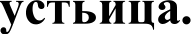 а) II, IV;б) II, III;в) I, III;г) I,  IV, V.Жизненную форму кустарничек имеет(ют): І. смородина; II. черника; III. брусника; IV. крыжовник; V. лещина.а) I, II;б) II, III;в) III, IV, V;г) только V.ДНК содержится в: І. хромосомах; II. лизосомах; III. митохондриях; IV. хлоропластах;  V.  аппарате Гольджиа) II, III, IV;6) I, III, IV, V;в) I, III, V;г) I, III, IV.В бактериальной клетке могут быть компоненты: І. пили; II. рибосомы; III. хромосома; IV. лизосома; V. хлоросома.а) I, II, III, V;6) II, III, IV; в) III, IV, V; г) только III.Белки, выполняющие транспортную функцию, это: І. сывороточный альбумин; II. гемоглобин; III. миоглобин; IV. гамма-глобулин; V. фибриноген.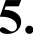 а) I, II, III;6) I, II, IV,в) II, IV;г) I, II, IV, V.Из названных клеток имеют реснички или их видоизменения: І. обонятельные клетки; II. клетки эпителия бронхов; III. клетки эпителия трахеи; IV. клетки эпителия тонкого кишечника; V. клетки эпителия маточных труб.а) I, II, III, IV;6) III, IV, V; в) I;г) I,II,III ,V.Отец не может передать сыну такой  признак, как: І. альбинизм;   II. дальтонизм  ; III.феникетонурию;  IV. гемофилию;   V. голубой цвет глаз.а) I, II, IV, V;6) II, V; в) II, IV; г) IV, V.Хлоропласты и митохондрии: І. содержат ионы К“; II. содержат коферменты окислительно-восстановительных реакций; III. содержат белки; IV. могут синтезировать  ДНК;  V.   не  содержат ДНК.а) I, II, III, IV, V;6) II, III, IV, V; в) I, II, III, IV; г) I, II, IV, V.В горном походе на высоте около 4000 м у группы туристов из города Киров былизарегистрированы патофизиологические нарушения:І. гипоксия (недостаток кислорода); II. гипокапния (недостаток углекислого газа); III. повышение  аппетита;  IV. повышение  частоты  сердцебиения;  V. учащение дыхания. а) I, II, III;б) I, IV, V;в) II, IV, V;г) II, III, IVВ любой клетке фосфор входит в состав: І. рибосом; II. мембран; III. белков;  IV.днк; v. ник.а) I, II, IV, V; б) II, III;в) I, II, III, IV;г) только Ш.Задание 3. (макс.15 балов) Задание на определение правильности суждений. Номера правильных суждений отметьте в матрице в графе «да», неправильных — в графе «нет».Основные запасы воды в клетках растений находятся в пластидах.Архегонии и антеридии — генеративные органы папоротников.Гемолимфа насекомых переносит кислород по организму.Количество принесенного гемоглобином кислорода в ткани зависит от интенсивности протекающих в них процессов катаболизма.Растения способны фиксировать атмосферный азот.Сонную болезнь переносит муха - осовидка.Апоптоз — генетически запрограммированная гибель клетки. Шишкоягода — это плод можжевельника.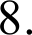 У большинства змей одно легкое.Пептидная связь имеется в ферментах амилазе, трипсине.К незаменимым для организма человека соединениям относятся липиды.Митохондрии и лизосомы появились в эукариотических клетках в результате симбиоза.Продуктами гликолиза являются глюкоза и кислород.В незрелых плодах протекает фотосинтез.У всех  живых организмов  одни  и те же триплеты  кодируют  одинаковые кислоты.Кроссинговер (перекрест хромосом) происходит во время метафазы второго деления мейоза.Вторую сигнальную систему открыл И.И Мечников.В состав красных водорослей входит пигмент фикоэритрин.Травяная лягушка и рыжая полевка являются представителями одного подтипа Личиночно- хордовых.К ароморфозам относятся возникновение многоклеточности и полового размножения. Задание 4.Часть 1.[мах. 2,5 балла — по 0,5] Соотнесите зародышевые  листки (А—Б) с ихпроизводными (1—5) и впишите в таблицу: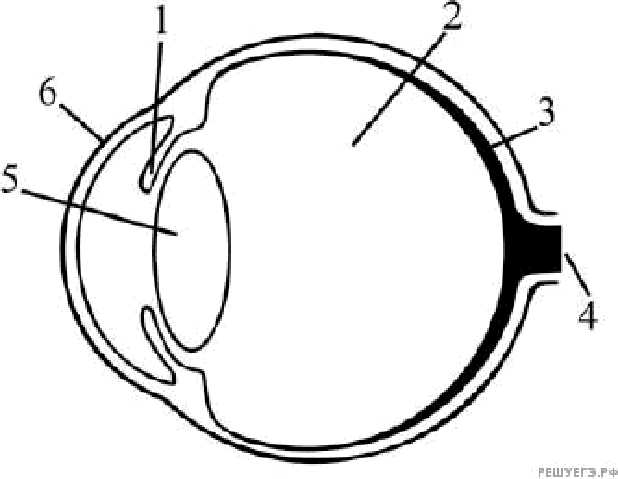 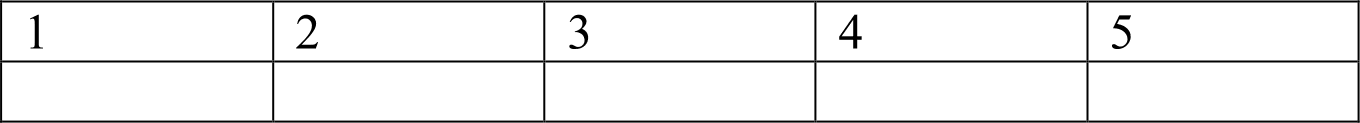 Часть		2.  [макс.  3  балла-   по   0,5].   Соотнесите  названия элементов рисунка (цифры) с их характеристикой (буквы). А. многослойная дифференцированная нервная ткань; Б. имеет	форму	часового	стекла,	преломляет	свет;	В. прозрачное тело формы двояковогнутой линзы; Г. имеет клетки-меланофоры, определяет цвет глаз; Д. проводит нервные импульсы в зрительную зону больших полушарий, Е.  водянистая   влага,  определяет   качество зрения.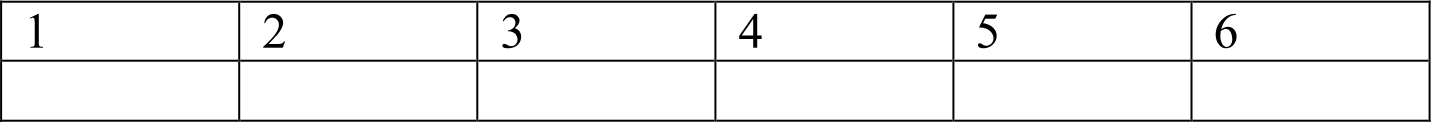 Часть 3. [ макс. 2,5 балла — по 0,5]Остановите соответствия между элементами правого и левого столбца. А — белки и PHK	1 — мышцыБ — белки и ДНК	2 — рибосомыВ —актин и миозин	3 — клеточные стенкиГ — белки и полисахариды	4 — мембраныД — белки и липиды	5 — хромосомы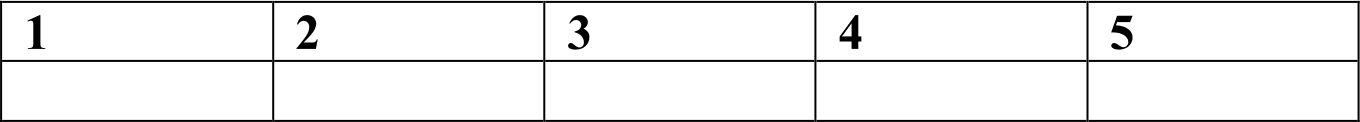 Часть 4. [макс. 2,5 балла] Установите  соответствие  между типом отбора   (А-Д) иприведенными примерами (1-5)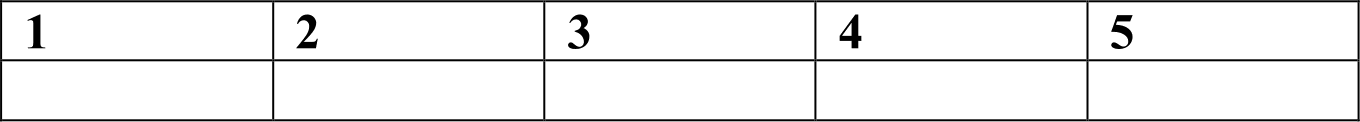 Часть 5. [макс. 3 балла] Соотнесите перечисленные ниже организмы с соответствующими им таксономическими категориями:Оргаиизмы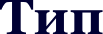 А) серпула;	1. Тип ИглокожиеБ) голотурия;	2. Тип ГубкиВ) корабельный червь;	3. Тип Круглые червиF) клоп;	4. Тип Кольчатые червиД) бодяга;	5. Тип ЧленистоногиеЕ) острицы	6. Тип МоллюскиМаксимальный  балл:   - 88,5 балловПроизводныеЗародышевые листкиэмаль зубов, волосы, ногтипечень, кишечник, легкиехрящевой и костный скелетпочки, сердцеэпителий ротовой полостиА. эктодермаБ. энтодерма В. мезодермаТип отбораПример:А. Движущий отбор1. Бактерии не чувствительны к пенициллину.Б. Половой отбор2. Вес новорожденных у человека обычно составляет 2,7 —3,6 кгВ. Стабилизирующий отбор3. Домашние коровы производят в год больше молока,чем дикие сородичиГ. Дизруптивный отбор4. В одной популяции существуют два типа клоповСОЛДіІТИКОВ   ОДНОГО  ВИДІІ,  ]Э£tЗЛИЧ£tЮЩИeCЯ ПО ]ЭИС	К  .Д. Искусственный отбор5. Самцы зябликов ярко окрашены.123456